Организация: понятия и условия функционированияОрганизации различаются размерами и структурой, количественным составом и характером преследуемых целей, особенностями поведения в процессе достижения целей и т. п.В истории известны три формы организации совместной деятельности людей ради общей цели:община; корпорация; ассоциация. В рамках менеджмента редко рассматривают небольшие организации, которые имеют единственную нехитрую цель и руководители которых не интересуются ничем, кроме собственного покоя и благополучия. Предметом рассмотрения в курсе менеджмента является управление сложными организациями. Организации, которые принято называть сложными, обычно обладают следующими специфическими характеристиками:Виды организацийОрганизации возникли достаточно давно и по мере развития человеческого общества неуклонно разрастались, усложнялись, приобретали все большее значение в жизни людей. Если попытаться сформулировать, что обычно понимается под организацией, то, прежде всего возникает мысль: понятие «организация» связано с совместной деятельностью группы людей, которые стремятся к достижению некоторых общих целей. Поэтому в самой простой формулировке организация - это группа людей, действующих совместно для достижения общих целей. Для успешного достижения этих целей деятельность людей в группе должна координироваться. Поэтому организацию можно рассматривать как группу людей, деятельность которых сознательно координируется для достижения общей цели или целей.Существуют, однако, важные фундаментальные различия, которые приводят к выделению двух существенных разновидностей организаций (рис. 3.1):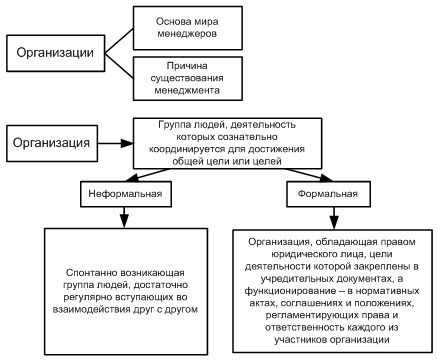 Рис. 3.1. Виды организаций Неформальная организация — спонтанно возникающая группа людей, достаточно регулярно вступающих во взаимодействие друг с другом.Формальная организация — организация, обладающая правом юридического лица, цели деятельности которой закреплены в учредительных документах, а функционирование — в нормативных актах, соглашениях и положениях, регламентирующих права и ответственность каждого из участников организации.Формальные организации подразделяются на коммерческие и некоммерческие организации.Коммерческие организации — организации, деятельность которых направлена на систематическое получение прибыли от пользования имуществом, продажи товаров, выполнения работ или оказания услуг.Некоммерческие организации — организации, не имеющие в качестве основной цели своей деятельности извлечение прибыли и не распределяющие полученную прибыль между участниками организации.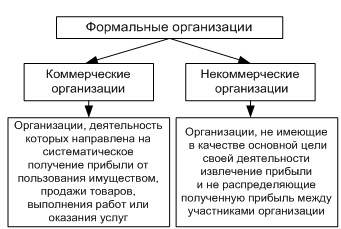 Рис. 3.2. Формальные организации Неформальные организации существуют внутри всех формальных организаций, за исключением, может быть, очень маленьких (в частности, в форме межличностных неформальных групп). Они существенно влияют на многие стороны управления формальными организациями. Говоря о неформальных организациях, их обычно так и называют. Далее термин «организация» мы будем употреблять лишь по отношению к формальным организациям.Классификация организацийВ современном обществе действует множество разнообразных организаций. Их взаимодействие определяет специфику общественной структуры, формирует социальный фон жизни современного человека. Организации определяют уровень развития современного общества.Организации могут быть классифицированы по следующим признакам (рис. 3.3):организационно-правовая форма (ОПФ) (рис. 3.4); форма собственности: частная; государственная; муниципальная; общественная; целевое назначение: производство продукции; выполнение работ; оказание услуг; широта производственного профиля: специализированные; диверсифицированные; характер сочетания науки и производства; научные; производственные; научно-производственные; число стадий производства: одностадийные; многостадийные; расположение предприятия: на одной территории; на одной географической точке; на разных географических точках. Юридическое лицо - это организация, которая:имеет обособленное имущество в собственности, в хозяйственном ведении, в оперативном управлении; отвечает имуществом по своим обязательствам; может от своего имени приобретать имущественные и личные неимущественные права; может быть истцом и ответчиком в суде; имеет самостоятельный баланс или смету. 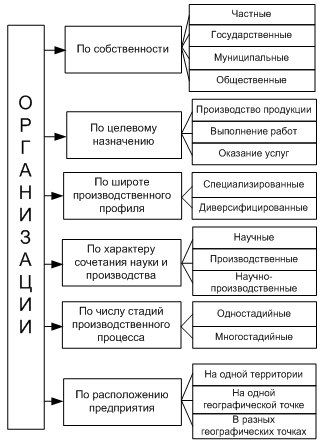 Рис. 3.3. Классификация организаций по ряду признаков 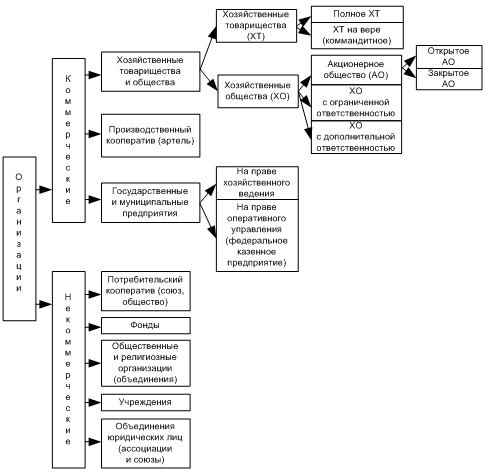 Рис. 3.4. Классификация организаций по ОПФ в РФ Классификация организаций по организационно-правовым формамКоммерческие организации: хозяйственные товарищества и общества хозяйственные товарищества полное товарищество товарищество на вере хозяйственные общества акционерное общество открытое АО закрытое АО общество с ограниченной ответственностью общество с дополнительной ответственностью Производственный кооператив (артель) Государственные и муниципальные предприятия На праве хозяйственного ведения На праве оперативного управления (федеральное казенное предприятие) Некоммерческие организации Потребительский кооператив (союз, общество) Фонды Общественные и религиозные организации (объединения) Учреждения Объединения юридических лиц (ассоциации и союзы) В дальнейшем под словом организация или предприятие подразумевается формальная коммерческая организация.Классификация предприятий по принадлежности капиталаПо принадлежности капитала и, соответственно, по контролю над предприятием выделяют национальные, иностранные и совместные (смешанные) предприятия.Национальное предприятие — предприятие, капитал которого принадлежит предпринимателям своей страны. Национальная принадлежность определяется также местоположением и регистрацией основной компании.Иностранное предприятие — предприятие, капитал которого принадлежит иностранным предпринимателям, полностью или в определенной части обеспечивающих их контроль.Иностранные предприятия образуются либо путем создания акционерного общества, либо путем скупки контрольных пакетов акций местных фирм, ведущих к возникновению иностранного контроля. Последний способ получил в современных условиях наибольшее распространение, поскольку он позволяет использовать уже имеющийся аппарат, связи, клиентуру и знания рынка местными фирмами.Смешанные предприятия — предприятия, капитал которых принадлежит предпринимателям двух или более стран. Регистрация смешанного предприятия осуществляется в стране одного из учредителей на основе действующего в ней законодательства, что определяет местонахождение его штаб- квартиры. Смешанные предприятия — это одна из разновидностей международного переплетения капиталов. Смешанные по капиталу предприятия называются совместными предприятиями в тех случаях, когда целью их создания является осуществление совместной предпринимательской деятельности. Формы смешанных по капиталу компаний весьма разнообразны. Чаще всего в форме смешанных компаний создаются международные объединения: картели, синдикаты, тресты, концерны.Многонациональные предприятия — предприятия капитал которых принадлежит предпринимателям нескольких стран, именуют многонациональными. Многонациональные компании образуются путем слияния активов объединяющихся фирм разных стран и выпуска акций вновь созданной компании. Другими формами образования смешанных по капиталу компаний являются: обмен акциями между фирмами, сохраняющими юридическую самостоятельность; создание совместных компаний, акционерный капитал которых принадлежит учредителям на паритетных началах или распределяется в определенных соотношениях, установленных законодательством страны регистрации; приобретение иностранной компанией доли пакета акций национальной фирмы, не дающей ей права контроля.В современных условиях крупнейшие промышленные фирмы делают упор на создание совместных производственных предприятий, а также предприятий для осуществления научно-технического сотрудничества, в том числе для совместного использования патентов и лицензий, а также реализации соглашений о кооперации и специализации производства. Особенно многочисленны совместные фирмы в новых и быстро растущих отраслях, требующих огромных единовременных вложений, — в нефтепереработке, нефтехимии, химической промышленности, производстве пластмасс, синтетического каучука, алюминия, в атомной энергетике. Совместные предприятия создаются и как временные объединения для выполнения крупных контрактов на строительство портов, плотин, трубопроводов, ирригационных и транспортных сооружений, электростанций, железных дорог и т.п.Цели организацииСложные организации имеют, как правило, не одну цель, а набор взаимосвязанных целей, реализация которых обеспечивается в результате взаимодействия различных частей организации.Ключевая, внутренне присущая любой реально действующей организации цель — собственное воспроизводство. Если у организации цель самовоспроизводства утрачена или сознательно подавлена, то она может прекратить существование. Организация, у которой нет внутренней ориентации на выживание, может сохраниться только под воздействием достаточно мощных внешних сил. Но в этом случае на воспроизводство потребуется гораздо больше усилий.Ресурсы организацииЦели большинства организаций предполагают преобразование некоторых ресурсов для достижения результатов. Ресурсы, которые использует организация, можно классифицировать по-разному. Например, в составе ресурсов, используемых организациями, можно выделить: людей (человеческие ресурсы), капитал, материальные ресурсы, технологии, информацию. Ниже мы отдельно рассмотрим роль различных ресурсов в деятельности организации.Зависимость от внешней средыСложные организации, как правило, тесно увязаны с окружающей средой. Организации зависят от окружающего мира потому, что они получают из него ресурсы, потому что именно там находятся потребители их продукции или услуг, потому что они связаны с этим миром тысячами формальных и неформальных связей и отношений.Под внешней средой организаций принято понимать ту часть окружающего мира, с которой организация активно взаимодействует. В составе внешней среды принято выделять разнокачественные компоненты: экономические условия, потребителей, профсоюзы, правительственные акты, законодательство, конкурирующие организации, систему ценностей в обществе, общественные взгляды, технику и технологию и другие составляющие. Все эти факторы постоянно изменяются.Большое значение имеет то, что, хотя организация зависит от внешней среды очень сильно, среда эта, как правило, находится вне пределов непосредственного влияния менеджеров. С каждым годом руководству современных организаций приходится учитывать все большее количество факторов внешней среды.Горизонтальное разделение и кооперация трудаЕсли хотя бы два человека работают вместе для достижения общей цели, они, скорее всего, будут делить работу между собой и координировать свою деятельность. Разделение всей работы на части обычно называется горизонтальным разделением труда. Разделение большого объема труда на многочисленные небольшие специализированные задания и объединение усилий многих работников позволяют организации производить гораздо больше продукции, чем если бы каждый из людей работал автономно.В сложных организациях горизонтальное разделение и кооперация труда проявляются в форме образования подразделений, выполняющих специфические функции и добивающихся достижения конкретных специфических целей. Для того чтобы в условиях разделения труда организация обеспечивала достижение общих целей и создание целостного, пригодного для использования результата, разделение труда всегда должно сопровождаться его кооперацией, т. е. необходимо обеспечивать координацию отдельных работ и взаимодействие между работниками.Классический подход к горизонтальному разделению труда производственной компании предполагает выделение подразделений, осуществляющих производственную, маркетинговую и финансовую деятельность. Они представляют собой основные виды деятельности, которые должны успешно выполняться, чтобы фирма добилась поставленных целей.Подразделения, как и сама организация, частью которой они являются, представляют собой группы людей, деятельность которых сознательно направляется и координируется организацией для достижения общих целей последней. Таким образом, большие сложные организации состоят из нескольких, созданных специально для достижения конкретных целей, взаимосвязанных организаций и многочисленных неформальных групп, возникающих спонтанно. Все подразделения и неформальные организации, существующие внутри сложной организации, формируют и преследуют собственные цели, которые могут в большей или меньшей степени противоречить общим целям сложной организации. Это одна из важнейших причин сложности и неоднозначности управленческого процесса в организациях.Необходимость управления организациейГоризонтальное разделение трудаГоризонтальное разделение труда приводит к тому, что каждый работник превращается в частичного работника. Иными словами, он производит не готовый продукт, а только выполняет некоторые операции, необходимые для получения готового продукта. Чтобы готовый продукт был в конечном счете получен, действия всех частичных работников должны, как это отмечалось выше, координироваться, т. е. необходимо управление.Там, где разделение и кооперация отсутствуют, нужды в управлении нет. Чем больше и сложнее организация, тем важнее роль и сложнее процесс управления. Поэтому если в малых организациях выполнение управленческих функций может совмещаться с другими видами деятельности, то в больших управление — это обособленный вид деятельности.Вертикальное разделение трудаПоскольку работа в организации разделяется на составные части, выполняется за счет совместных усилий многих людей и нуждается в управлении, кто-то должен это управление осуществлять. Если в состав организации входит достаточное количество работников и групп, деятельность которых следует координировать, то и координаторов будет много. А это означает, что в среде координаторов тоже возникает разделение труда и что их деятельность тоже придется координировать. Так, в организации появляются люди, задача которых сводится к координированию многочисленных координаторов-управленцев. Понятно, что работа, которую будут выполнять руководители, координирующая непосредственно исполнителей, будет заметно отличаться от работы их начальников.Таким образом, в организации существуют две внутренние формы разделения труда. Первая — это разделение труда на компоненты, составляющие части общей деятельности, т. е. горизонтальное разделение труда. Вторая, называемая вертикальным разделением труда, отделяет работу по координированию действий от самих действий и выделяет уровни такого координирования.Наличие управления как неотъемлемого элемента деятельности сложной организации не зависит от природы организации. Общая структура и характер процесса управления будут одинаковы для благотворительного общества и для криминальной полиции, для церкви и для армии, для государственного социалистического предприятия и частной компании. Однако в центре нашего рассмотрения будут находиться прежде всего организации особого типа — фирмы. Под фирмой мы будем понимать любую организационно-хозяйственную единицу, которая осуществляет деятельность в условиях рыночного окружения и ставит перед собой коммерческие цели, т. е. цели, связанные с получением прибыли. Хотя данный набор признаков не отражает всего разнообразия характеристик фирмы как частного случая организации, для наших целей этого будет достаточно.Организация как пространственно-временная структура производственных факторов позволяет получить максимальные по величине качественные и количественные результаты в самое короткое время и при минимальных затратах факторов производства.Для различных организаций характерны различные виды структур управления.См.далее: организационная структура управления Организация как социально-экономическая системаОрганизации - это открытые социально-экономические системы.Особенности социально-экономических систем: изменчивость (нестационарность) отдельных параметров системы и стохастичность ее поведения; уникальность и непредсказуемость поведения системы в конкретных условиях и вместе с тем наличие у нее предельных возможностей, определяемых имеющимися ресурсами; способность противостоять разрушающим систему тенденциям; способность адаптироваться к изменяющимся условиям; способность изменять свою структуру и формировать варианты поведения; способность и стремление к целеобразованию, т. е. формированию целей внутри системы. Понятие «система» отображено на рис. 3.5.В организации как системе различают следующие элементы: функциональные области деятельности организации; элементы производственного процесса; элементы управления. 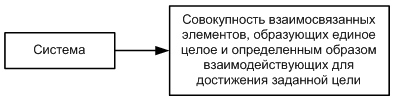 Рис. 3.5. Понятие системы Функциональные области выступают объектами менеджмента в организациях и определяют их структуру управления (рис. 3.6).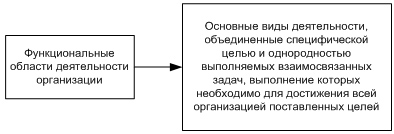 Рис. 3.6. Функциональные области Типичными функциональными областями являются сбыт (маркетинг), производство, финансы, персонал, НИОКР (инновации) (табл. 3.1).Таблица 3.1 Примеры основных целей функциональных областей организации Ограничения и условия функционирования организацийОграничения - внешняя среда организаций (среда прямого воздействия, среда косвенного воздействия).Условия - внутренняя среда (внутренние переменные) организации (рис. 3.7).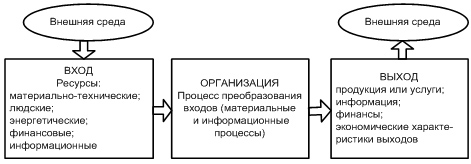 Рис. 3.7. Организация как система Общая характеристика внешней среды:взаимосвязанность факторов внешней среды; сложность внешней среды; подвижность (изменчивость) внешней среды; неопределенность внешней среды. Внутренние переменные - это ситуационные факторы внутри организации, которые в основном являются контролируемыми и регулируемыми. Существуют различные варианты определения состава основных внутренних переменных организации.Организационная культураПочему одни компании на практике добиваются высокого уровня организованности (успеха), а другие нет? Так, компания «Apple» была начата с двух человек, напротив, персональные компьютеры большой в прошлом фирмы RCA сейчас неизвестны. Одна из причин — разная культура этих организаций.Культура — это продукт цивилизации.Организационная культура — это система общепринятых в организации представлений и подходов к постановке дела, к формам отношений и к достижению результатов деятельности, которые отличают данную организацию от всех других.На практике организационная культура представляет собой набор традиций, ценностей, символов, общих подходов, мировоззрения членов организации, выдержавших испытание временем. Это в своем роде выражение индивидуальности данной компании, проявление ее отличий от других.С.П. Роббинс предлагает рассматривать организационную культуру на основе десяти характеристик, наиболее ценящихся в организации:личная инициатива; готовность работника пойти на риск; направленность действий; согласованность действий; обеспечение свободного взаимодействия, помощи и поддержки подчиненным со стороны управленческих служб; перечень правил и инструкций, применяемых для контроля и наблюдения за поведением сотрудников; степень отождествления каждого сотрудника с организацией; система вознаграждений; готовность сотрудника открыто выражать свое мнение; степень взаимодействия внутри организации, при которой взаимодействие выражено в формальной иерархии и подчиненности. Оценивая любую организацию по этим десяти характеристикам, можно составить полную картину организационной культуры, на фоне которой формируется общее представление сотрудников об организации.Носителями организационной культуры являются люди.Организационная культура бывает: явная — зафиксирована в документальной форме (правила, инструкции или нормы); неявная — отражена в сознании человека, поддерживается традициями, верой. Псевдоорганизационная культура — культура мафиозных организаций, наркобизнеса, террористов. Выделяют организационную культуру: экстравертную — обращенную во внешний мир, когда миссия находится вне области самой организации; интравертную — обращенную внутрь самих себя. Цель организационной культуры — помочь людям более продуктивно работать, получать удовлетворение от труда. Если человек находится в чуждой для него организационной культуре, его деятельность сковывается, ограничивается. И наоборот, при соответствии организационной культуры фирмы и ценностных установок работника деятельность последнего активизируется, соответственно увеличивается эффективность. Таким образом, можно добиться получения синергетического эффекта.Ценность организационной культуры заключается и в том, что она является мотивирующим фактором для сотрудников. Мотивация — позиция, предрасполагающая человека действовать специфическим, целенаправленным образом. Если рассматривать иерархию потребностей по А.Маслоу, то организационная культура будет удовлетворять потребность человека в социальном статусе и причастности, например, к делам компании, а также способствовать его самовыражению, что находится на самом высшем уровне пирамиды потребностей.Организационная культура выполняет целый ряд функций: Охранная функция состоит в создании барьера, ограждающего организацию от нежелательных внешних воздействий. Интегрирующая функция — усиливает систему социальной стабильности в организации. Организационная культура — своего рода социальный клей, который помогает сплачивать организацию, обеспечивая присущие для нее стандарты поведения; Регулирующая функция — является средством, с помощью которого формируются и контролируются формы поведения и восприятия, целесообразные с точки зрения данной организации Адаптивная функциявыражается в чувстве общности всех членов организации Ориентирующая функция культуры направляет деятельность организации и ее участников в необходимое русло. Мотивационная функция- усиливает вовлеченность в дела организации и преданность ей; Функция имиджа организации, формирует определенный имидж организации, отличающий ее от любой другой. Элементы организационной культурыКак формируется организационная культура компании?Когда речь заходит об организационной культуре, нередко ее воспринимают в более узком смысле, как фирменный стиль. Он состоит из логотипа, слогана (девиза), отношения к покупателю и поставщику. Последнее выражается в отсутствии задержки платежей, срыва поставок, уступке клиенту.Организационная культура должна быть согласована со стратегией компании.Например, как заставить организации и физических лиц платить налоги? Можно просто принудить. А можно сформировать культуру. Если первое осуществимо за считанные минуты, то на второе могут уйти годы или даже десятки лет. Здесь можно применить такие методы, как реклама, прозрачность бюджета и государственной политики, соблюдение дисциплины в бюджетных институтах, отсутствие коррупции среди чиновников. На Западе опыт уплаты налогов существует более ста лет. Похоже, что в России этот опыт был утерян за годы советской власти.Атрибуты организационной культуры предприятия:Традиции и обычаи (собираться по праздникам), уровень сотрудничества работников. Так, в некоторых организациях, особенно в бюджетных учреждениях, есть традиция отмечать праздники совместно, с поездками и экскурсиями. Сюда также можно отнести кадровую политику, систему мотивации и вознаграждений. В России в нефтяных компаниях распространена практика найма работников не на общих основаниях, как говорят, «с улицы», а по закрытым каналам на основании рекомендаций, связей и т. п. Ценности — это ценностные ориентации. Какое поведение сотрудников можно считать допустимым, как строятся отношения с коллегами и начальством — все это несет организационная культура. Утверждение «Клиент всегда прав», принимаемое за правило при работе с партнерами, влияет на качество обслуживания. Это отношение ощущается всеми нами при очередных покупках, осуществляемых в магазинах. Стили руководства: авторитарный и демократический. Например, для государственных учреждений, компаний, основанных и контролируемых полностью одним лицом (собственником), характерен более авторитарный стиль, для которого присущи низкое делегирование полномочий, единоличие и диктат в принятии решений. Как раз таким стилем руководства обладал Генри Форд, который основал свою автомобильную компанию в начале прошлого века (1903). Напротив, Альфред Слоан, управляющий General Motors, был назначен на эту должность не в самые легкие времена для компании, когда на автомобильном рынке монополистом был Форд. Благодаря своей гибкости и демократизации управления, Слоан вывел General Motors в лидеры автомобильного рынка США к концу 20-х гг. CC в. Символика — через нее осуществляется передача ценностей компании широкому кругу лиц. Сюда относятся фирменный стиль, логотип, торговый знак, слоган (девиз), цветовое решение в рекламе. Деловой этикет. Многие компании обязывают придерживаться сотрудников определенного стиля одежды. График работы, а также его соблюдение индивидуальны для каждой организации. Вас могут уволить при опоздании на 5 минут из Макдоналдса, но даже не вынести замечания, если вы сотрудник компании системного интегратора. Можно выделить организационную культуру: видимую, то, что выражено в предметах материального мира; невидимую, сосредоточенную в общепринятых ценностях, присутствующую на подсознательном уровне человека. В теории организации рассматривают иерархию организационной культуры, касающуюся личности, группы (цеха), компании, корпорации в целом, управления. Ярко выражена корпоративная культура у таких компаний, как Макдоналдс, ИКЕА, IBM, где синий цвет узнаваем в рекламе, одежде, аксессуарах.Познание организационной культуры сотрудником компании характеризуется тремя уровнями: фрагментарный — усвоение наиболее ярких правил; ассоциированный — понимание норм деятельности, с которыми человек согласен; выстраданный — принятие всех формальных и неформальных правил организации. Человек становится «своим», а не чужим. Кто влияет на организационную культуру?Очевидно, что личность руководителя, которая формирует команду и подсознательно набирает людей, адекватных своим жизненным установкам. Особенно это влияние ощущается сотрудниками в момент смены руководства. Впоследствии, глава компании оказывает и прямое воздействие на организационную культуру путем принятия определенных правил и распорядка в организации. Большое значение в формировании культуры придается неформальному лидеру, полномочия которого не зафиксированы в должностных инструкциях.Многие исследования показывают, что на организационную культуру влияет страна расположения организации, что обусловливается национальными особенностями, менталитетом, историческими факторами. Так, У.Оучи (W. G. Ouchi) разработал теорию Z, описывающую американскую и японскую модели управления (менеджмента). Если первая исходит из примата личности, «Я» в руководстве, то вторая, наоборот, основана на главенстве коллектива, «Мы». Оучи также находит различия в системе трудовых отношений: частая смена места работы, быстрое продвижение по службе на основании личных достижений, работа по узкому профилю в США и практически пожизненный найм, медленный карьерный рост на основании стажа работы, широкий профиль деятельности в Японии.Таким образом, Уильям Оучи выделил выделил три основных вида организационных культур:Бюрократическую культуру, основанную на господстве регламентов, правил и процедур. Источником власти здесь служит должность членов организации. Клановую культуру. Ее основу составляют внутренние ценности организации, направляющие деятельность последней. Источником власти здесь служит традиции. Рыночную культуру, которая характеризуется господством стоимостных отношений и ориентацией на прибыль. Источником здесь является собственность на ресурсы. Важным элементом управленческой культуры организации является культура отношения к жизни, а также к слабому полу вообще. Выделяются следующие виды такой культуры:Культура джентльменского клуба. Это культура вежливых, гуманных, цивилизованных людей, в рамках которой мужчины-менеджеры, основываясь на патерналистских позициях, мягко удерживают женщин на определенных ролях, не позволяя им подниматься выше. Женщины ценятся на той работе, которую выполняют, но им не позволяют разрушать барьеры и занимать руководящие должности. Попытка женщин настаивать на своих правах приводит к ухудшению хорошего отношения к ним. Культура казармы. Она деспотична и свойственна бюрократическим организациям с множеством уровней управления, где женщины занимают низшие ступени. Такая культура позволяет игнорировать их интересы и относится к ним грубо и презрительно. Культура спортивной раздевалки. В ее рамках мужчины строят межличные отношения на базе специфических мужских интересов, представлений и демонстрируют к женщинам открытое пренебрежение. Женщин, даже высокого ранга, мужчины в свой круг общения не допускают. Культура отрицания различий между полами. Эта культура отвергает дискриминацию, но одновременно не видит и реальных различий между полами, игнорирует женскую сущность, семейные обязанности женщин, а поэтому требует от них тех же успехов, что и от мужчин. Культура ложной защиты женщин. В рамках этой культуры идея равенства подменяется мифами о равенстве. Здесь имеет место дискриминация в форме покровительства, когда женщин насильно привлекают к активной работе, воспитывают в них чувство уверенности, постоянно напоминают им, что они — жертвы, нуждающиеся в помощи и поддержке. Культура смышленых мачо. Это культура во главу угла ставит умных и энергичных людей, умеющих в условиях женской конкуренции обеспечивать высокую эффективность работы. Не справляющихся наказывают и увольняют, причем иногда женщины бывают более жестокими и беспощадными. Схожесть и различие организационных культурБольшой вклад в изучение организационной культуры сделал Герт Хофстед. Голландский исследователь решил изучить, насколько схожи или различны культуры в разных странах. Он разработал методику исследования и провел его в конторах IBM в 40 странах. В общей сложности он получил 116 тыс. анкет и проанализировал их. Первоначальные результаты исследования были сведены к четырем аспектам, характеризующим схожесть и различие культур:стремление избегать неопределенности; мужественность — женственность; индивидуализм — коллективизм; дистанция между людьми, имеющими различный статус. 1. Неприятие неопределенности Относится к степени комфорта людей в неопределенных ситуациях, когда они не способны точно предсказывать будущие события. Люди, которые не придают большого значения неопределенности, чувствуют себя уютно, даже если не уверены в своем будущем.2. Мужественность — женственность Сильное мужское начало в культуре означает настойчивость, доминирование и независимость. Сильное женское начало в культуре свидетельствует о взаимозависимости, сострадании и эмоциональных суждениях.Хофстед употребил термин «мужественность» для обозначения того, в какой степени в культуре делается упор на настойчивость, доминирование и независимость. В условиях сильной ориентации на мужественность в культуре люди имеют следующие представления:роли в обществе должны быть четко определены в зависимости от пола: мужчины призваны быть ведущими, а женщины — ведомыми; мотивами поведения являются честолюбие и настойчивость; женственность характеризует культуру, в которой предпочтение отдают таким ценностям, как взаимозависимость, сострадание и эмоциональная открытость. Представители культур, ориентированных на женственность, придерживаются следующих убеждений:роли полов в обществе должны быть гибкими; желательно равенство полов; качество жизни важнее личной результативности и видимых достижений. Работу в обществе можно разделить с учетом названного аспекта. 3. Индивидуализм — коллективизм Индивидуализм делает упор на достижение индивидуальных целей, запросов и успехов. При коллективизме подчеркиваются запросы, удовлетворенность и результативность групп.Названный аспект относится к тому, склонны ли нормы и ценности данной культуры подчеркивать удовлетворение индивидуальных или групповых запросов. Индивидуализм делает упор на достижение индивидуальных целей, запросов и успехов.4. Дистанция между людьми, имеющими различный статус (дистанция власти) Этот аспект определяет, в какой мере члены общества воспринимают различия в положении и статусе отдельных лиц. В национальных культурах, в которых исходят из того, что дистанция между людьми, обусловленная различиями в их положении, должна быть небольшой, нормы и ценности предполагают минимальное восприятие таких различий. В этих культурах предпочитают участие трудящихся в управлении.Результаты исследования отражены в таблице.Оценка в баллах четырех аспектов по Хофстеду Примечание: более высокие баллы означают более сильное неприятие неопределенности, мужское начало, индивидуализм и чинопочитание.Рассмотрим, как группируются страны с учетом определенных Хофстедом культурных различий. В скандинавских странах преобладает женское начало; в США — отчасти мужское; в Японии и Австрии сильно мужское начало. В последних двух странах многие люди по-прежнему считают, что женщины должны заниматься домашним хозяйством, а не служебной карьерой. В США стимулируют участие женщин в трудовой жизни. В Швеции считается, что женщины должны работать.В странах, в которых подобно Великобритании люди не очень чувствительны к различиям в статусе и неопределенности, иерархия незначительна и наблюдается активное взаимодействие между людьми в организациях. В странах, где люди чувствительны к статусу и приемлют неопределенность, например в Индии, они рассматривают свою организацию как семью. Работники в таких странах, как Южная Корея и Бразилия, склонны считать свои организации как бы людскими пирамидами. В странах, где не очень чувствительны к статусу и всячески избегают неопределенности, например в Германии, роли и процедуры складываются в условиях в высшей степени предсказуемой обстановки.В США соображения статуса играют незначительную роль. В Японии и Индии, напротив, их роль велика, а индивидуализму придается наибольшее значение. В этих двух странах пренебрегать мнением начальника или пререкаться с ним значило бы проявить неподчинение.На основании анализа культурных различий и подобий Хофстед и другие исследователи пришли к выводу о наличии восьми основных кластеров стран. Установки (цели в труде, запросы и ценности) в странах в одном кластере ближе друг к другу, чем установки в другом кластере. Кластер США, именуемый ANGLO, включает англоговорящие страны — Канаду, Новую Зеландию, Ирландию, Австралию, Великобританию и Южную Африку. Четыре страны — Бразилия, Индия, Япония и Израиль — не вписываются ни в один из восьми кластеров стран.Исследования проводились в начале 1980-х гг., поэтому Россия в списке стран отсутствует.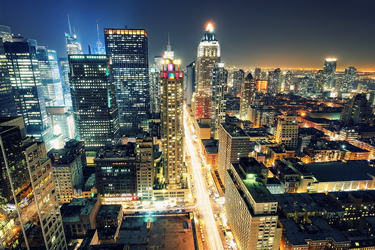 Функциональная областьСпецифическая цельМаркетингВыйти на первое место по продаже продукции (определенного вида) на рынкеПроизводствоДостичь наивысшей производительности труда при производстве всех (или определенных) видов продукцииНИОКРПоддерживать конкурентоспособность и инновационность (постоянное обновление) выпускаемой продукцииФинансыСохранять и поддерживать на необходимом уровне все виды финансовых ресурсовПерсоналОбеспечить условия, необходимые для развития творческого потенциала работников и повышения уровня удовлетворенности и заинтересованности в работе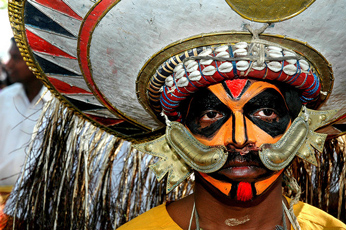 Национальная культураНеприятие неопределенностиМужественность — женственностьИндивидуализм — коллективизмОтношение к статусуАргентина86564649Австрия70795511Бразилия76493869Канада48528039Финляндия59266333Франция86437168Германия65666735Великобритания35668935Гонконг29572568Иран59434158Япония92954654Норвегия5086931Пакистан70501455Португалия104312763Южная 
Африка49636549Швеция2957131Таиланд64342064США46629140Югославия88212776